OZNANILA in obvestila do 22. marca 2020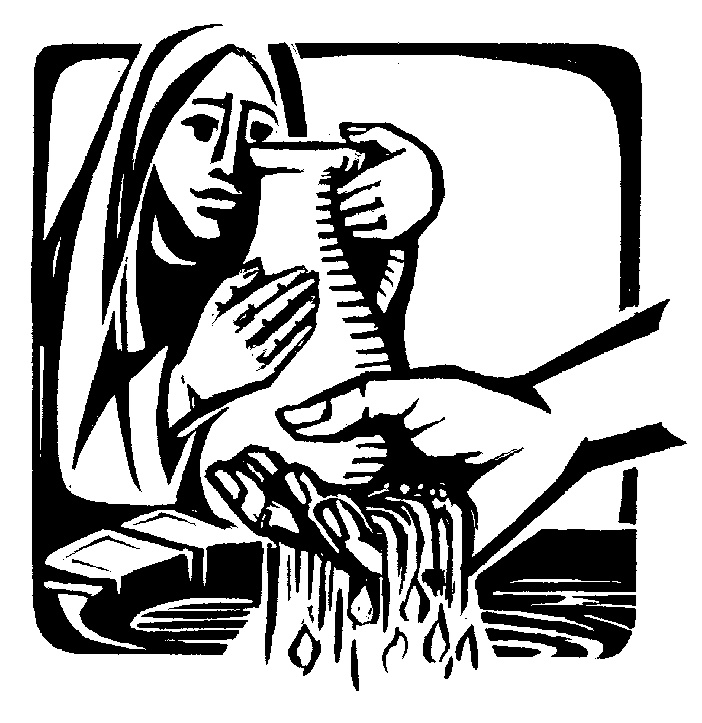 SEJA ŽPS – zadnja v sestavi tega mandata bo v ponedeljek, 9. marca ob 20h. Vsi člani lepo povabljeni  na srečanje. Volitve bodo 22. marca. Volili boste tako, da boste eno nedeljo prej vzeli ožigosane »volilne lističe« in naslednjo nedeljo jih boste vrnili v »volilno skrinjico«. Volilna komisija bo popoldan preštela glasovnice. »Zmagovalce« bom osebno obiskal in vsakega posebej prosil za privoljenje. Ko bom dobil od vseh tudi glas za sodelovanje bomo razglasili sestav novega ŽPS, ki ga potem še potrdi Nadškofijski Ordinariat v Ljubljani. KOGA NAJ PREDLAGAM V NOVI ŽPS? Škofje so zapisali: Za življenje župnije in uspešno delo v ŽPS, ki naj bi župniku pomagal pri načrtovanju, spremljanju, spodbujanju in izvajanju pastoralnega dela, ni vseeno koga predlagamo ali izberemo. Pogoji za kandidate:Trdna vera, nravno življenje, prejeti zakramenti,  splošna razgledanost, starost najmanj 16 let.Potrebna je primerna socialna in krščanska krepost, na primer priljudnost in prijaznost, odkritost, da ima pogum povedati svoje mnenje dobronamerno in z ljubeznijo, širokosrčnost, da ne ostaja pri malenkostih in zna ločevati, kaj je važno, glavno in kaj manj pomembno.Ljudi z vsemi temi kvalitetami bo težje najti vendar zavedajmo se, da je ŽPS tudi študijsko naravnan in je še možna ob rednem obiskovanju seje, tudi duhovna rast.Vsak faran bo predlagal svojega kandidata iz svoje vasi. Predlagal boš eno ženo, enega moža in enega od mladih. V tem času, do volitev se lahko tudi med seboj posvetujete in predvsem prosite Svetega Duha za pravo odločitev.3. postno nedeljo, 15. marca bova zamenjala svete maše z g. MARJANOM LAMPRETOM, ki je župnik v Breznici pri Žirovnici. Lepo povabljeni in z veseljem prisluhnite njegovim besedam in postnemu nagovoru.NAVODILA ŠKOFOVSKE KONFERENCE ob preprečevanju širjenja korona virusa: Za vse katoličane veljajo splošna navodila za preprečevanje virusnih okužb, ki so objavljena na spletni strani Inštituta za varovanje zdravja (https://www.nijz.si/).1. Izogibamo se tesnim stiskom z ljudmi, ki kažejo znake nalezljive bolezni.2. Z rokami se ne dotikamo oči, nosu in ust.3. V primeru, da zbolimo oziroma imamo že prve znake obolelosti, ostanemo doma.4. Upoštevamo pravila higiene kašlja.5. Redno si umivamo roke z milom in vodo.a) Duhovniki naj izpraznijo kropilnike z blagoslovljeno vodo ob vhodu v cerkev. Verniki naj se pri vstopu v cerkev spoštljivo pokrižajo in pokleknejo, kar nadomesti pokrižanje z blagoslovljeno vodo.
b) Pri pozdravu miru duhovnik in verniki opustijo stisk roke.
c) Vernike prosimo, da obhajilo spoštljivo prejemajo samo na roko.Izdal in Odgovarja: Slavko Kalan, župnik; tel: 25-28-500 ali 041/755-404 elektronski naslov: slavko.kalan@rkc.si; ŽUPNIJSKA SPLETNA STRAN: www.zupnija-velesovo.si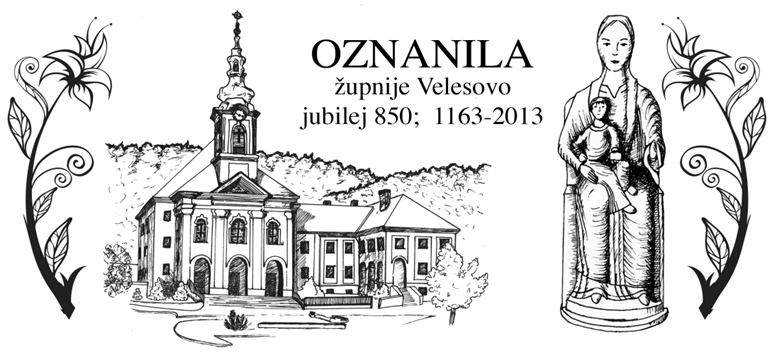 MOLITEV MLADOSTNIKA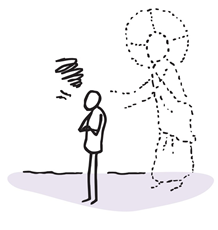 Jezus, žal mi je, da sem že spet odpovedal.Včasih je bila skušnjava prevelika, jaz sam prešibek ali pa sem ti premalo zaupal.Zahvaljujem se ti, da mi želiš znova in znova odpuščati, in ti obljubljam, da bom, po spovedi okrepljen, sprejel boj za novo življenje, za življenje po tvoji volji. Prosim te: okrepi me za vse boje,ki bodo še prišli, in daj mi zavedanja,da imam tebe kot sobojevnika na svoji strani.Srečen sem, da računaš name in da imaš še veliko načrtov z menoj. Ne dopusti, moj Bog, da bi mi razočaranja, ki ti jih povzročam, odvzela pogum.Amen					            Youcat – Molitvenik za mlade, Rudolf GehrigS.21. 3.ob 18.00ob 19.30Serapion, škof, mučenec; Lupicin, opat; Hugolin, emerit+ Frančiška Plevel – AdergasKONCERT ORKESTRA Gimnazije KranjN.22. 3.ob 8.00ob 10.004. post. nedelja – Lea, spokornica; Tomaž Carigrajski-  za žive in pokojne farane+ Gašperlinovi, Moranovi, Brlinovi, Bankovi, Vidmarjevi in AnicaNAMENI SV. MAŠ od 9. 3.  do 22. 3. 2020P.9. 3.ob 18.00Frančiška Rimska; red.; Bruno Kverfrtski ,škof, mučenec+ Marija ŠerjakT.10. 3.ob 18.0040 mučencev iz Armenije; Makarij Jeruzalemski, škof+++ starši in brat PavecS.11. 3.ob 7.00Benedikt, škof; Konštantin, spokornik; mučenec+ Majda KotnikČ.12. 3.ob 18.00Inocenc I. papež;  Justina, devica,  redovnica - Gregorjevo+ Janez in Frančiška Rebernik+ Francka ZmrzlikarP.13. 3.ob 18.00Evfrazija, mučenka;  Kristina, mučenka + Jože in Angela Grilc (obl.)MOLITVENA URA PRED NAJSVETEJŠIMS.14. 3.ob 18.00Matilda, kraljica; Leobin škof; Pavlina, redovnica + Miha in Marija Bidar+ Pavla PuškaričN.15. 3.ob 8.00ob 10.003. post. ned. – papeška ned., Klemen Marija Dvoržak,  muč.- za žive in pokojne farane+ Alojz in Frančiška Selan (obl.)P.16. 3.ob 18.00Hubert, škof; Hilarij in Tacijan, oglejska mučenca+ Martin Ahčin+ Franc RozmanT.17. 3.ob 18.00Patrik (Patricij), škof; misijonar; Jedrt (Jerica) dev. opat.+ Johanca in Miha Kepic (obl.)S.18. 3.ob 7.00Ciril Jeruzalemski, škof, cerk. uč.;Marta Le Bouteiller, red.- za zmago brezmadežnega srca v Slov. naroduČ.19.  3.ob 8.00ob 18.00Jožef, Jezusov rednik;  Adeltruda, devica- za duhovne poklice (ŽPS)+ Jože Čimžar+Jože KoceljP.20. 3.ob 18.00+Marija Jožefa od Srca Jezusovega, red. ust.+ Starši in Janez Plevel+ Marjeta Pucelj MOLITVENA URA PRED NAJSVETEJŠIMGrafika: Sabina Zorman